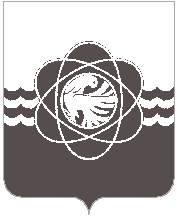 П О С Т А Н О В Л Е Н И Еот 27.09.2019 № 1070О внесении изменений в постановление Администрации муниципального образования «город Десногорск» Смоленской области от 21.12.2018 № 1131 «Об утверждении схемы размещения нестационарных торговых объектов на территории муниципального образования «город Десногорск» Смоленской области»В соответствии с Порядком разработки и утверждения органами местного самоуправления  муниципальных образований Смоленской области схем размещения нестационарных торговых объектов, утвержденным постановлением Администрации Смоленской области от 27.01.2011       № 38, Правилами благоустройства на территории муниципального образования «город Десногорск» Смоленской области, утвержденными решением Десногорского городского Совета от 21.05.2019 № 518, и в целях создания благоприятных условий для субъектов предпринимательской деятельностиАдминистрация муниципального образования «город Десногорск» Смоленской области постановляет:Внести в постановление Администрации муниципального образования «город Десногорск» Смоленской области от 21.12.2018 № 1131 «Об утверждении схемы размещения нестационарных торговых объектов на территории муниципального образования «город Десногорск» Смоленской области» (в ред. от 06.05.2019 № 473, от 14.08.2019 № 902) в приложение «Схема размещения нестационарных торговых объектов на территории муниципального образования «город Десногорск» Смоленской области на 2019 – 2021 годы» (далее – Схема) следующие изменения:- в строки 44, 44.1 изложить в следующей редакции:«											                ».2. Отделу информационных технологий и связи с общественностью (Н.В. Барханоева) разместить настоящее постановление на официальном сайте Администрации муниципального образования «город Десногорск» Смоленской области в сети «Интернет».3. Контроль исполнения настоящего постановления возложить на заместителя Главы  муниципального образования по экономическим вопросам Ю.В. Голякову.И.о. Главы муниципального  образования«город Десногорск» Смоленской области   		                           Ю.В. Голякова                                                                                    12345678944.г. Десногорск, 2 мкр., площадка между зданием Администрации муниципального образования «город Десногорск» Смоленской области и МБУ «Десногорская библиотека»2092отсутствуетбессрочно44.1.389,5торговые палатки, передвижные нестационарные объектыразмещение ярмарок389,5с 01.01.2019 по 31.12.2021